Naam Clublid: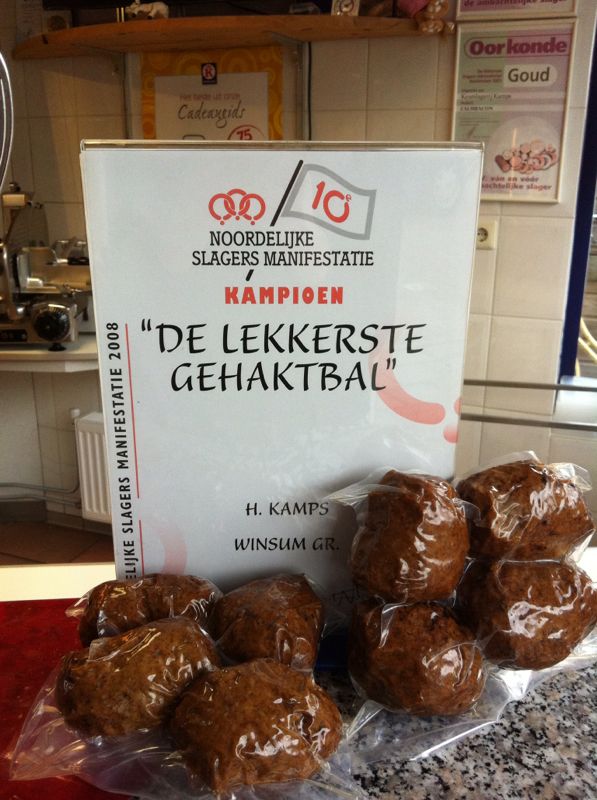 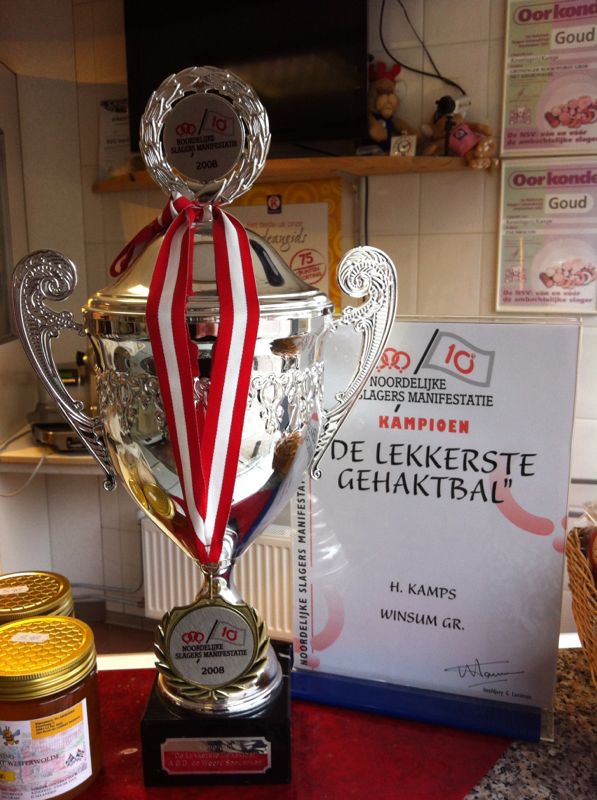 Bestellijst Gehaktballenactie Judovereniging  Bushido Winsum:Naam 				Adres				Aantal (verpakt per 4) 123456789101112131415161718